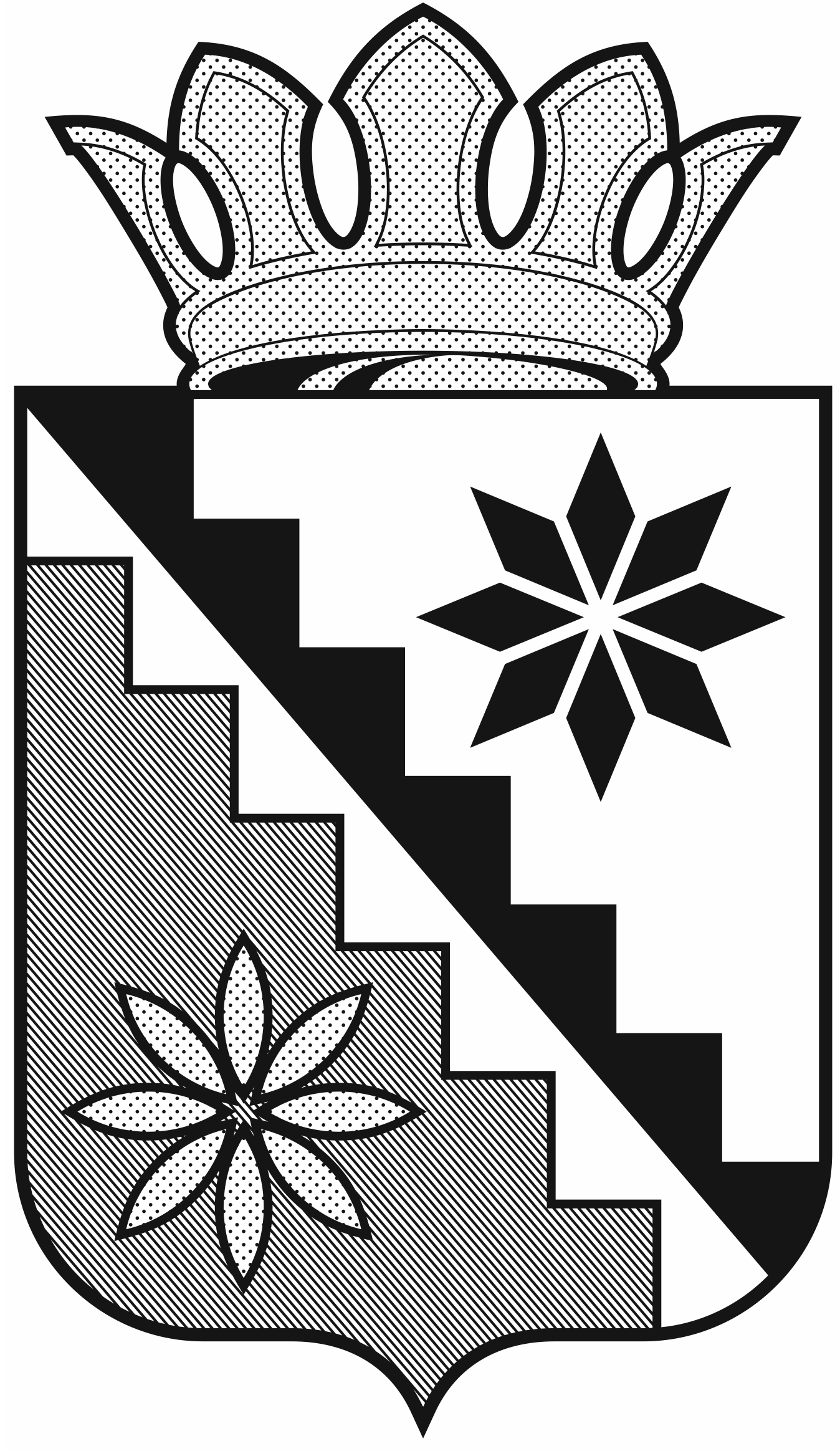 Российская ФедерацияКемеровская область  –  КузбассБеловский муниципальный округадминистрация Беловского муниципального округаПОСТАНОВЛЕНИЕ     от 21 декабря 2021г.                                                                             № 516с. Вишневка Беловский районОб утверждении Положения об отделе  по профилактике коррупционных и иных правонарушений администрацииБеловского муниципального округаВ соответствии с Федеральным законом от 25 декабря 2008 года №273-ФЗ "О противодействии коррупции", Указа Президента Российской Федерации от 15.07.2015 №364 «О мерах по совершенствованию организации деятельности в области противодействия коррупции»:Утвердить Положение об отделе по профилактике коррупционных и иных правонарушений администрации Беловского муниципального округа согласно приложению к настоящему постановлению.Признать утратившим силу постановление администрации Беловского муниципального района от  16.01.2021 №9 «Об утверждении Положения об отделе по профилактике коррупционных и иных правонарушений администрации Беловского муниципального района»3. Обеспечить размещение настоящего постановления на официальном сайте администрации Беловского муниципального округа в информационно-телекоммуникационной сети «Интернет».          4. Контроль за исполнением  настоящего постановления оставляю за собой.           5. Постановление вступает в силу со дня подписания.И.о. главы Беловского муниципального округа                                                                     Р.В. ЗабугаПриложение к постановлению администрации Беловского муниципального округаот 21 декабря 2021г. № 516ПОЛОЖЕНИЕоб отделе по профилактике коррупционных и иныхправонарушений администрации Беловского муниципального округа1. Общие положения1.1. Настоящим Положением определяются правовое положение, основные задачи и функции отдела по профилактике коррупционных и иных правонарушений администрации Беловского муниципального округа (далее - отдел).1.2. Отдел создан в порядке, установленном законодательством Российской Федерации и является структурным подразделением администрации Беловского муниципального округа.1.3. Отдел в своей деятельности руководствуется Конституцией Российской Федерации, федеральными конституционными законами, федеральными законами, указами и распоряжениями Президента Российской Федерации, постановлениями и распоряжениями Правительства Российской Федерации, законодательными и иными нормативными правовыми актами субъекта Российской Федерации, решениями Совета при Президенте Российской Федерации по противодействию коррупции и его президиума, принятыми в пределах их компетенции, законодательными и иными нормативными актами Кемеровской области-Кузбасса, нормативными правовыми актами Беловского муниципального округа,  а также настоящим Положением.1.4. Отдел в пределах своей компетенции взаимодействует с управлением Губернатора Кемеровской области-Кузбасса по вопросам профилактики коррупционных и иных правонарушений Администрации Правительства Кузбасса.1.5. Отдел непосредственно подчинен главе Беловского муниципального округа.1.6. Начальник отдела несет персональную ответственность за деятельность отдела. 2. Основные задачи Отдела2.1. В задачи отдела входит:2.1.1. Устранение причин, порождающих коррупцию, и противодействие условиям, способствующим ее проявлению.2.1.2. Снижение риска коррупционных действий и потерь от их совершения для должностных лиц;2.1.3. Увеличение позитивных последствий от действий в рамках закона и во благо общественных интересов;2.1.4. Вовлечение гражданского общества в реализацию антикоррупционной политики;2.1.5. Формирование нетерпимости по отношению к коррупционным действиям со стороны муниципальных служащих, граждан и организаций;2.1.6. Обеспечение соблюдения прав и законных интересов граждан при их поступлении на муниципальную службу, ее прохождении и прекращении;2.1.7. Предупреждение, выявление и пресечение совершения дисциплинарных проступков, административных правонарушений и преступлений со стороны муниципальных служащих администрации Беловского муниципального округа  в связи с исполнением ими должностных обязанностей, предупреждение вовлечения работников в противоправную деятельность;2.1.8. Обеспечение соблюдения муниципальными служащими требований к служебному поведению в администрации Беловского муниципального округа;2.1.9. Принятие мер по предотвращению конфликта интересов в администрации Беловского муниципального округа;2.1.10. Формирование перечня должностей, в наибольшей степени подверженных риску коррупции (коррупциогенных должностей), а также примерного перечня коррупционных действий и проявлений в деятельности муниципальных служащих в администрации Беловского муниципального округа;2.1.11. Проведение этического образования муниципальных служащих в администрации Беловского муниципального округа;2.1.12. Обеспечение доступа граждан и организаций к информации о деятельности администрации Беловского муниципального округа в пределах, установленных законом. 3. Основные функции Отдела3.1 Организация и проведение в администрации Беловского муниципального округа предупредительно-профилактической работы, направленной на устранение предпосылок, причин и условий, способствующих совершению правонарушений муниципальными служащими в связи с исполнением ими должностных обязанностей, анализ причин и условий совершения таких правонарушений;3.2 Осуществление взаимодействия с правоохранительными органами по вопросам предупреждения, выявления и пресечения совершения правонарушений муниципальными служащими в связи с исполнением ими должностных обязанностей, выявление и пресечение таких правонарушений в администрации Беловского муниципального округа;3.3. Обеспечение соблюдения муниципальными служащими в администрации Беловского муниципального округа ограничений и запретов, требований о предотвращении или урегулировании конфликта интересов, исполнения ими обязанностей, установленных действующим законодательством Российской Федерации;3.4 Принятие мер по выявлению и устранению причин и условий, способствующих возникновению конфликта интересов на муниципальной службе в администрации Беловского муниципального округа;3.5. Обеспечение деятельности комиссии по соблюдению требований к служебному поведению муниципальных служащих администрации Беловского муниципального округа и урегулированию конфликта интересов;3.6. Оказание муниципальным служащим консультативной помощи по вопросам, связанным с применением на практике требований к служебному поведению и общих принципов служебного поведения муниципальных служащих, а также с уведомлением представителя нанимателя (работодателя), органов прокуратуры Российской Федерации, иных федеральных государственных органов о фактах совершения муниципальными служащими администрации Беловского муниципального округа  коррупционных правонарушений, непредставления ими сведений либо представления недостоверных или неполных сведений о расходах и о доходах, об имуществе и обязательствах имущественного характера на себя и членов семьи;3.7. Обеспечение реализации муниципальными служащими в администрации Беловского муниципального округа обязанности уведомлять представителя нанимателя (работодателя), органы прокуратуры Российской Федерации, иные федеральные государственные органы обо всех случаях обращения к ним каких-либо лиц в целях склонения их к совершению коррупционных правонарушений;3.8.  Организация правового просвещения муниципальных служащих в сфере противодействия коррупции в администрации Беловского муниципального округа;3.9. Проведение служебных проверок в администрации Беловского муниципального округа в рамках компетенции отдела;3.10. Обеспечение проверки достоверности и полноты сведений о  расходах и о доходах, об имуществе и обязательствах имущественного характера, представляемых гражданами, претендующими на замещение должностей муниципальной службы администрации Беловского муниципального округа и муниципальными служащими и членами их семей, а так же руководителями муниципальных учреждений  Беловского муниципального округа в соответствии с нормативными правовыми актами Российской Федерации проверки соблюдения муниципальными служащими администрации Беловского муниципального округа требований к служебному поведению, а также проверки соблюдения гражданами, замещавшими должности муниципальной службы администрации Беловского муниципального округа, ограничений в случае заключения ими трудового договора после ухода с муниципальной службы;3.11. Подготовка в соответствии с компетенцией отдела по противодействию коррупции администрации Беловского муниципального округа проектов нормативных правовых актов в рамках компетенции отдела;3.12. Рассмотрение обращений граждан по вопросам, отнесенным к компетенции отдела;3.13. Проведение постоянного мониторинга имущественного положения должностных лиц, в том числе на основе выборочного анализа сведений о расходах и о доходах и имуществе, принадлежащем должностным лицам на праве собственности, а также организация анализа стиля жизни тех должностных лиц, в отношении которых имеются жалобы граждан и организаций, негативные публикации в средствах массовой информации;3.14. При поступлении уведомления представителя нанимателя о фактах обращения в целях склонения муниципального служащего к совершению коррупционных правонарушений отдел по  противодействию коррупции администрации Беловского муниципального округа производит регистрацию уведомления в журнале регистрации уведомлений представителя нанимателя о фактах обращения в целях склонения муниципальных служащих к совершению коррупционных правонарушений (далее-журнал).После регистрации уведомления отдел противодействия коррупции администрации Беловского муниципального округа организует проверку сведений, содержащихся в уведомлении.Ведение и хранение Журнала осуществляется начальником отдела по противодействию коррупции.3.15. Подготовка и представление в установленном порядке статистической и иной отчетности, осуществление анализа отчетных данных;3.16. Оказание консультативной помощи отраслевым (функциональным) органам и территориальным органам администрации Беловского муниципального округа по вопросам, связанным с соблюдением муниципальными служащими требований к служебному поведению и противодействию коррупции;3.17. Осуществление также иных функций в области противодействия коррупции, определяемых исходя из возложенных на отдел задач;3.18. Возложение на отдел функций, не относящихся к работе данного отдела, не допускается.4. Права и обязанности отдела и обеспечение его деятельности4.1.  Права отдела для решения возложенных на него задач имеет право:1) возвращать исполнителям на доработку некачественные и противоречащие законодательству Российской Федерации проекты нормативных правовых актов отраслевым (функциональным) органам и территориальным органам администрации Беловского муниципального округа, а также составлять заключения и справки по ним о необходимости устранения выявленных нарушений;2) получать в первоочередном порядке для ознакомления, поступающие в администрацию Беловского муниципального округа нормативные правовые акты и документы, в пределах своей компетенции;3)  запрашивать и получать в установленном порядке необходимые материалы от отраслевых (функциональных) органов и территориальных органов  администрации Беловского муниципального округа;4) пользоваться информационными базами, банками данных администрации Беловского муниципального округа, а также создавать собственные базы данных.4.2 Отдел обязан:1)  в своей деятельности соблюдать требования действующего законодательства;2) организовать свою деятельность в соответствии с регламентом администрации Беловского муниципального округа.5. Руководство Отделом5.1. Руководство Отделом осуществляет начальник, назначаемый на должность и освобождаемый от должности главой Беловского муниципального округа.5.2. Начальник отдела: 1) планирует, организует, контролирует и выполняет работу, а также составляет отчеты о деятельности отдела;2) несет персональную ответственность  за выполнение возложенных на Отдел задач и функций, за соответствие законодательству Российской Федерации визируемых документов и подготавливаемых отделом заключений.3) осуществляет прием граждан по вопросам, входящим в компетенцию Отдела;4) соблюдение правил трудового распорядка, правил охраны труда, техники безопасности и пожарной безопасности.6. Ответственность начальника ОтделаНачальник Отдела несет ответственность за:1) неисполнение или ненадлежащие исполнение возложенных на него должностных обязанностей (за действие или бездействие, ведущие к нарушению прав и законных интересов граждан);2) правонарушения, совершенные в процессе своей деятельности;3) предоставление недостоверной информации о состоянии выполнения полученных заданий и поручений главы Беловского муниципального округа, нарушение сроков их исполнения;4) разглашение сведений, содержащихся в служебной документации.